Протокол заседания диссертационного совета Д 210.004.02 по по приему к защите диссертации Юдина Михаила Олеговичаот 27.04.2016 г.Присутствовали: Сиповская Н.В., д.иск, 17.00.04, председатель совета; Баталов А.Л., д.иск., 17.00.04, заместитель председателя совета; Струкова А.И., к.иск., 17.00.04, ученый секретарь совета; Бобринская Е.А., д.иск., 17.00.04; Гнедовская Т.Ю., д.иск., 17.00.04; Карпова Т.Л., д.иск., 17.00.04; Коваленко Г.Ф., д.иск., 17.00.04; Лифшиц Л.И., д.иск., 17.00.04; Мкртычев Т.К., д.иск., 17.00.04; Орлова М.А., д.иск., 17.00.04; Пастон Э.В., д.иск., 17.00.04; Свидерская М.И., д.иск., 17.00.04; Седов В.В., д.иск., 17.00.04; Смирнова Э.С., д.иск., 17.00.04; Тананаева Л.И., д.иск., 17.00.04; Шукуров Ш.М., д.иск., 17.00.04.На повестке дня заседания совета:Принятие решения по диссертации Юдина Михаила Олеговича на соискание ученой степени кандидата искусствоведения на тему «Золото-серебряная фирма Овчинникова. Русский стиль и национальные традиции в изделиях предприятия» по специальности 17.00.04 – изобразительное и декоративно-прикладное искусство и архитектура.Работа выполнена в Секторе искусства Нового и Новейшего времени Отдела изобразительного искусства и архитектуры Государственного института искусствознания.Научный руководитель: доктор искусствоведения Сиповская Наталия Владимировна.Из состава Диссертационного совета выбрана комиссия: Бобринская Е.А., Карпова Т.Л., Пастон Э.В.Комиссия устанавливает, что диссертация Юдина Михаила Олеговича отвечает специальности 17.00.04 – изобразительное и декоративно-прикладное искусство и архитектура; материалы, изложенные в публикациях, достаточно полно отражают содержание работы; диссертация соответствует научному уровню, который требуется от кандидатской диссертации. Публикации полностью соответствуют требованиям ВАК. Диссертация рекомендована к защите. В качестве официальных оппонентов предложены следующие кандидатуры:Ведущая организация: Государственный историко-культурный музей-заповедник «Московский Кремль»	2. Члены Диссертационного совета простым голосованием принимают положительное решение о принятии диссертации М.О. Юдина к защите.Ученый секретарь		 А.И. Струкова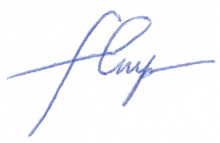 27.04.2016 г.Савельев Юрий Ростиславович – доктор искусствоведенияИванова Надежда Юрьевна – кандидат искусствоведения